ENGLISH WORKSHEET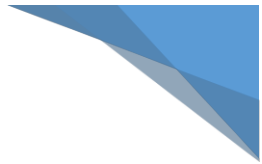 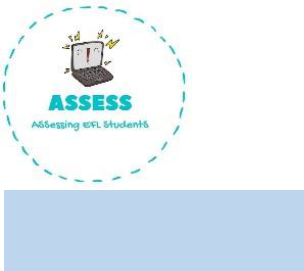 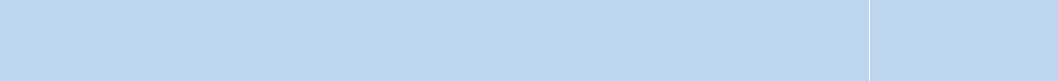 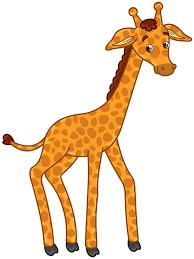 AT THE ZOO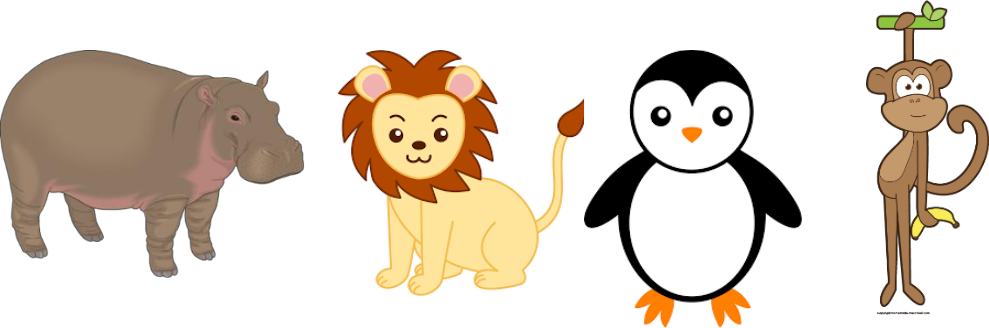 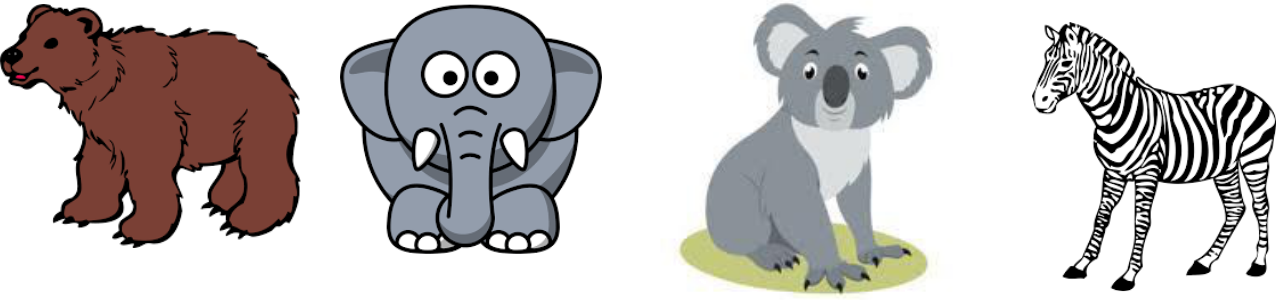 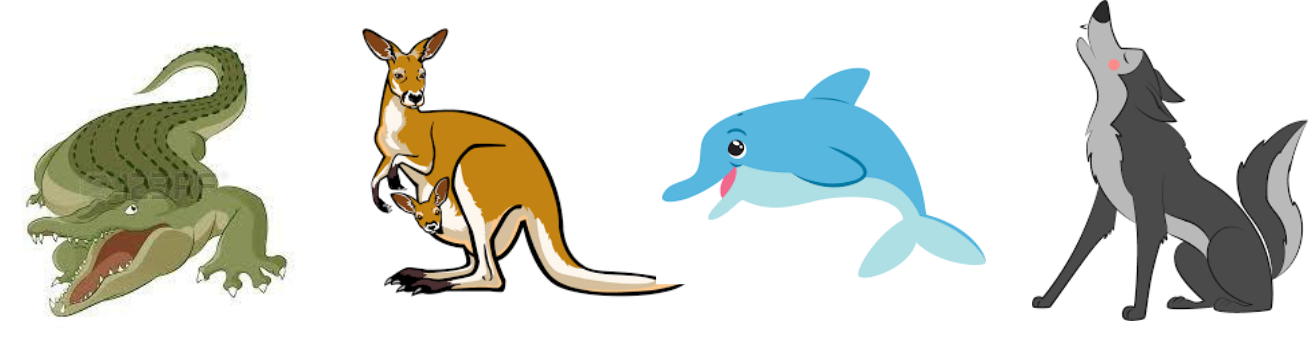 Assessing EFL StudentsENGLISH WORKSHEET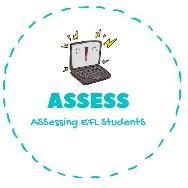 Draw a line from the word to the picture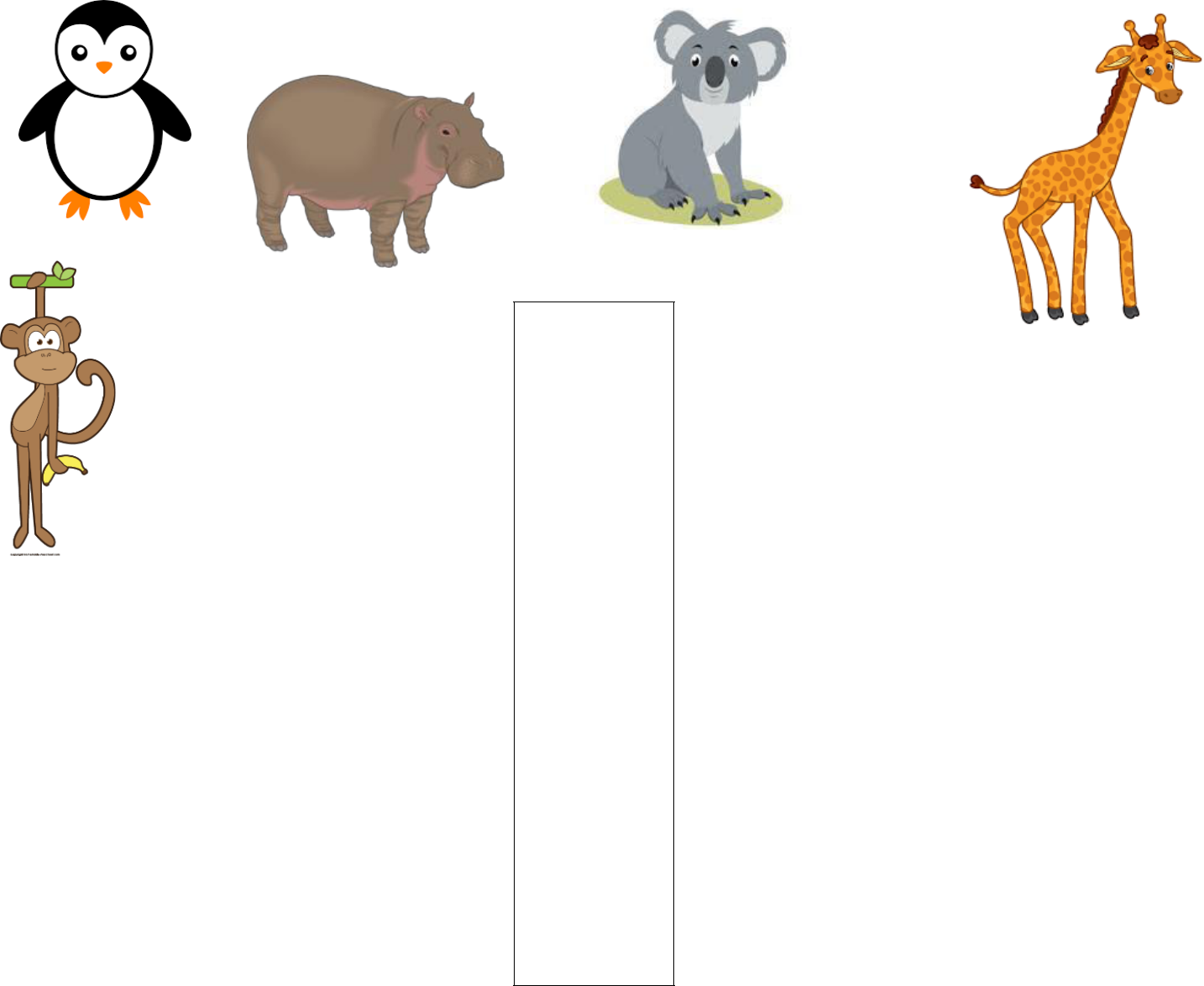 Wolf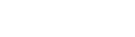 DolphinElephant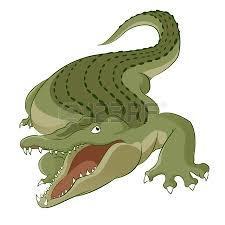 ZebraKangaroo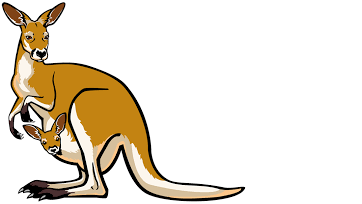 Crocodile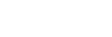 Bear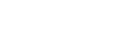 Monkey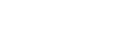 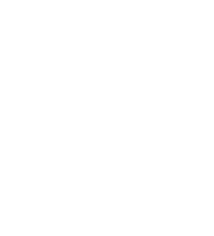 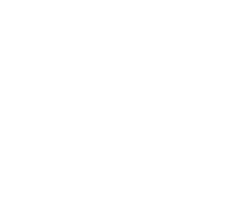 Hippo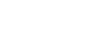 Lion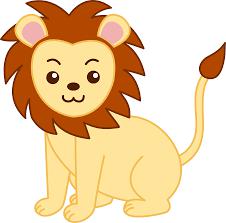 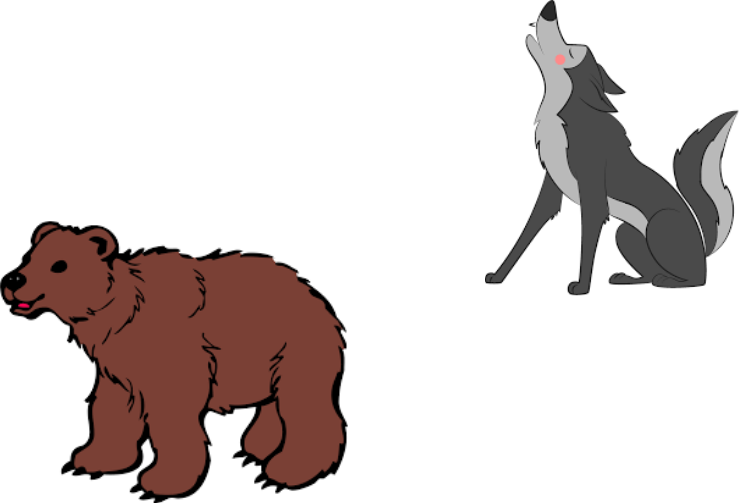 Penguin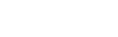 KoalaGiraffe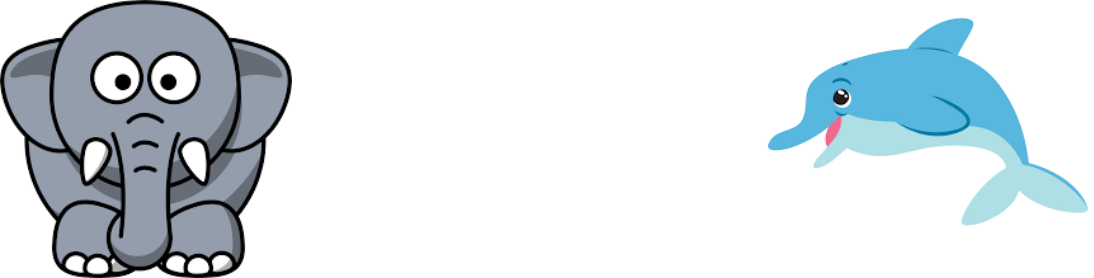 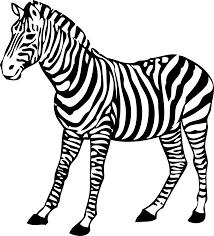 Assessing EFL StudentsTOPIC: ZOO ANIMALSSUBTOPICS: VOCABULARYLEVEL: A1Name: ____________________________  Surname: ____________________________Name: ____________________________  Surname: ____________________________Nber: ____  Grade/Class: _____Nber: ____  Grade/Class: _____HippoLionPenguinMonkeyGiraffeBearElephantKoalaZebraCrocodileKangarooDolphinWolf